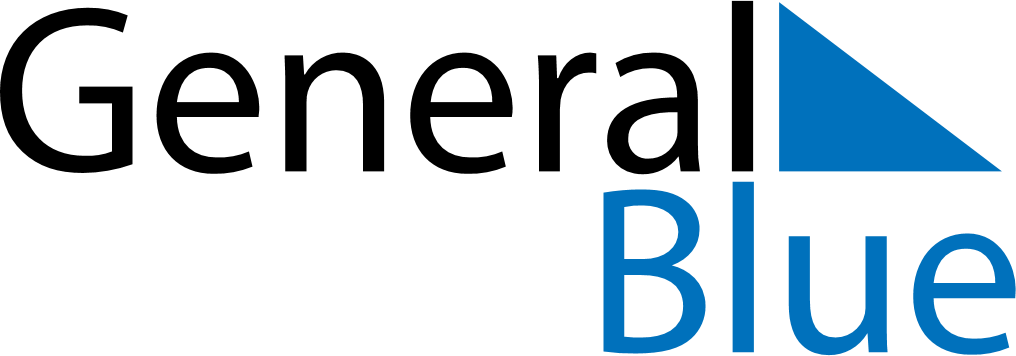 May 2024May 2024May 2024May 2024May 2024May 2024Kirawsk, Mogilev, BelarusKirawsk, Mogilev, BelarusKirawsk, Mogilev, BelarusKirawsk, Mogilev, BelarusKirawsk, Mogilev, BelarusKirawsk, Mogilev, BelarusSunday Monday Tuesday Wednesday Thursday Friday Saturday 1 2 3 4 Sunrise: 5:27 AM Sunset: 8:30 PM Daylight: 15 hours and 2 minutes. Sunrise: 5:25 AM Sunset: 8:32 PM Daylight: 15 hours and 6 minutes. Sunrise: 5:23 AM Sunset: 8:34 PM Daylight: 15 hours and 10 minutes. Sunrise: 5:21 AM Sunset: 8:35 PM Daylight: 15 hours and 14 minutes. 5 6 7 8 9 10 11 Sunrise: 5:19 AM Sunset: 8:37 PM Daylight: 15 hours and 17 minutes. Sunrise: 5:18 AM Sunset: 8:39 PM Daylight: 15 hours and 21 minutes. Sunrise: 5:16 AM Sunset: 8:41 PM Daylight: 15 hours and 24 minutes. Sunrise: 5:14 AM Sunset: 8:42 PM Daylight: 15 hours and 28 minutes. Sunrise: 5:12 AM Sunset: 8:44 PM Daylight: 15 hours and 32 minutes. Sunrise: 5:10 AM Sunset: 8:46 PM Daylight: 15 hours and 35 minutes. Sunrise: 5:08 AM Sunset: 8:47 PM Daylight: 15 hours and 38 minutes. 12 13 14 15 16 17 18 Sunrise: 5:07 AM Sunset: 8:49 PM Daylight: 15 hours and 42 minutes. Sunrise: 5:05 AM Sunset: 8:51 PM Daylight: 15 hours and 45 minutes. Sunrise: 5:03 AM Sunset: 8:52 PM Daylight: 15 hours and 49 minutes. Sunrise: 5:02 AM Sunset: 8:54 PM Daylight: 15 hours and 52 minutes. Sunrise: 5:00 AM Sunset: 8:56 PM Daylight: 15 hours and 55 minutes. Sunrise: 4:59 AM Sunset: 8:57 PM Daylight: 15 hours and 58 minutes. Sunrise: 4:57 AM Sunset: 8:59 PM Daylight: 16 hours and 1 minute. 19 20 21 22 23 24 25 Sunrise: 4:56 AM Sunset: 9:01 PM Daylight: 16 hours and 4 minutes. Sunrise: 4:54 AM Sunset: 9:02 PM Daylight: 16 hours and 7 minutes. Sunrise: 4:53 AM Sunset: 9:04 PM Daylight: 16 hours and 10 minutes. Sunrise: 4:51 AM Sunset: 9:05 PM Daylight: 16 hours and 13 minutes. Sunrise: 4:50 AM Sunset: 9:07 PM Daylight: 16 hours and 16 minutes. Sunrise: 4:49 AM Sunset: 9:08 PM Daylight: 16 hours and 19 minutes. Sunrise: 4:48 AM Sunset: 9:09 PM Daylight: 16 hours and 21 minutes. 26 27 28 29 30 31 Sunrise: 4:47 AM Sunset: 9:11 PM Daylight: 16 hours and 24 minutes. Sunrise: 4:45 AM Sunset: 9:12 PM Daylight: 16 hours and 26 minutes. Sunrise: 4:44 AM Sunset: 9:14 PM Daylight: 16 hours and 29 minutes. Sunrise: 4:43 AM Sunset: 9:15 PM Daylight: 16 hours and 31 minutes. Sunrise: 4:42 AM Sunset: 9:16 PM Daylight: 16 hours and 33 minutes. Sunrise: 4:41 AM Sunset: 9:17 PM Daylight: 16 hours and 36 minutes. 